BUKU PANDUAN PRATIKUM BLOK 2.1: METABOLISME ENDOKRIN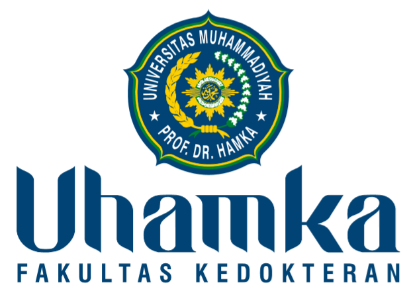 BiokimiaPatologi AnatomiPatologi klinikProgram Studi Pendidikan Kedokteran Fakultas Kedokteran Universitas Muhammadiyah Prof. DR. HAMKA 2019/2020PenyusunPenasihatDr. dr. Wawang S Sukarya, Sp.OG, MARS, MH.KesPengarahdr. Bety Semara Lakhsmi, M.KMdr. Endin Nokik Stujanna, Ph.DDr. dr. Gea Pandhita, Sp.S., M.Kes.Koordinator BlokSri Suciati Ningsih, S.Si, M.Biomed.Tim Blokdr. Dewi Jantika Djuarna, Sp.PAdr. Arief Indra Sanjaya, Sp.PKM. Arif Budiman, S.Pd., M. Biomed.dr. Zahra Nurussofa, Sp.PA.KATA PENGANTARAssalamualaikum Warahmatullahi Wabarokatuh Alhamdulillah, Puji dan syukur kita panjatkan kehadirat Allah SWT, serta salawat dan salam kepada Rasul tercinta Muhammad SAW, dimana atas inayah-Nya dan berkah-Nya kami dapat menyelesaikan buku ini. Buku panduan laboratorium ini berisikan panduan-panduan untuk mengikuti aktivitas pembelajaran laboratorium di blok Metabolisme dan Endokrin. Tema pembahasan pada blok ini adalah ‘dasar diagnosis dan terapi’ yang akan memberikan bekal bagi mahasiswa tentang ilmu dasar yang diperlukan sebagai landasan untuk menjadi seorang dokter. Adapun aktivitas pembelajaran laboratorium di blok ini di dukung oleh beberapa mata kuliah praktikum yaitu Biokimia, Patologi Klinik, dan Patologi Anatomi.Terima kasih sebesar-besarnya kami sampaikan kepada semua pihak yang terlibat dalam penyelesaian buku panduan ini. Kami menyadari buku ini masih banyak kekurangan, kami sangat mengharapkan masukan dan saran agar kedepannya lebih baik. Semoga buku blok ini dapat memberikan kemanfaatan yang sebesar-besarnya. Wassalamualaikum Warahmatullahi Wabarokatuh.Jakarta, Februari 2020Koordinator blok,Sri Suciati Ningsih, S.Si., M.Biomed.DAFTAR ISITATA TERTIB LABORATORIUMI.1 KEHADIRAN MAHASISWAMahasiswa diwajibkan untuk mengikuti semua kegiatan Praktikum 100%.Apabila mahasiswa tidak dapat memenuhi ketentuan tersebut di atas, maka mahasiwa yang bersangkutan tidak diperkenankan mengikuti ujian laboratoriumMahasiswa diwajibkan hadir sedikitnya 15 menit sebelum kegiatan laboratorium dimulai.Terlambat lebih dari 15 menit mahasiswa tidak diperkenankan mengikuti kegiatan akademik.I.2 PROSES PEMBELAJARAN LABORATORIUMMahasiswa diwajibkan mengikuti semua kegiatan Laboratorium yaitu :Menggunakan jas laboratoriumMengikuti kegiatan laboratorium sesuai yang di jadwalkanMengerjakan dan mengumpulkan laporan laboratorium maksimal setiap hari senin setelah kegiatan laboratoriumUjian Laboratorium setiap akhir blokKegiatan laboratorium dibagi menjadi 2 kelompok mahasiswa, dan kegiatan di adakan sesuai dengan tema pembelajaran setiap mingguMahasiswa akan di berikan pre-test setiap sesi laboratorium. Penilaian pre-test akan mempengaruhi nilai akhir mahasiswaMahasiswa mengikuti kegiatan laboratorium sesuai arahan dosen pembimbing.Mahasiswa tidak deperkenankan membawa makanan/minuman ke dalam ruang laboratorium.Mahasiswa tidak diperkenankan menggunakan handphone selama proses aktivitas laboratorium berlangsungMahasiswa akan di berikan tugas laporan yang harus dikumpulkan maksimal pada hari senin setiap minggu berikutnyaPenilaian dan feedback dicatat dalam logbook dan ditandatangani oleh dosen/instruktur.Nilai latihan diperinci sebagai berikut :< 70% : Belum terampil70% – 85% : Terampil> 85% : Sangat terampilSopan santun dan etikaMengucapkan salamDisiplin dan tepat waktuJujur dan bertanggung jawabTidak merokok dan mengkonsumsi NAPZATidak diperbolehkan membawa alat-alat yang membahayakan diri sendiri dan orang lain (misalnya: senjata tajam, senjata api, dan lain-lain).Tidak diperbolehkan membuat kegaduhan, perundungan (bulying), SARA (Suku,Agama, Ras, Antar golongan).Dilarang memalsukan tanda tangan para dosen dan/atau instruktur, teman.Dilarang memalsukan dokumen dan plagiasi.Dilarang melakukan kecurangan dalam bentuk apapun.Dilarang merusak atau menghilangkan properti CSL FK UHAMKA selama kegiatanpembelajaran.Mentaati peraturan akademik Fakultas Kedokteran UHAMKA dan peraturan akademik UHAMKA.I.3 ETIKA BERPAKAIANSelama berada di lingkungan kampus UHAMKA dan setiap kegiatan yang mengatas namakanFakultas Kedokteran UHAMKA baik di dalam maupun di luar lingkungan kampus, mahasiswadiwajibkan:Mahasiswa : berpakaian sopan, tidak memakai pakaian dari bahan jeans dan sejenisnya, kaos/T-shirt, sandal/sepatu sandal, tato, tindik, anting, dan kuku panjang.Mahasiswi : berpakaian muslimah/berjilbab dengan pakaian yang sopan dan rapih, tidakmemakai pakaian dari bahan jeans dan sejenisnya, sandal/selop, hak sepatu/sandal lebih 5cm, tato, kuku panjang dan menggunakan cat kuku.Mahasiswa yang melanggar ketentuan berpakaian seperti diatas diharuskan menghadap Bagian Kemahasiswaan Fakultas Kedokteran UHAMKA dan akan dikenai sanksi dan dicatat sebagai pelanggaran tata tertib.1.4 PERALATAN LABORATORIUMMeja dan peralatan laboratorium harus selalu di bersihkan kembali setelah selesai menggunakan. Letakkan kembali peralatan yang telah digunakan ke tempat semula, tidak diperkenankan meninggalkan meja laboratorium dalam keadaan kotor.Dilarang meminjam atau memindahkan peralatan laboratorium dari tempatnya tanpa seizin laboran/dosen penanggung jawab lab. Jika membutuhkan peralatan, harus mendapatkan izin dan persetujuan dari dosen pembimbing mata kuliah.Peralatan-peralatan besar untuk pemakaian bersama tidak boleh di pindah letakkan.Penggunaan oleh mahasiswa harus dibawah pengawasan laboran/dosen penanggung jawab.Harap berhati-hati dalam menggunakan peralatan laboratorium, kerusakan peralatan harus dilaporkan kepada laboran/dosen penanggung jawab dan mengganti kerusakan dengan barang yang sama dan kualitas yang sama. Sanksi lebih berat akan dikenakan jika tidak ada pelaporan terhadap kerusakan.1.5 BAHAN-BAHAN KIMIAHarap di perhatikan karena anda akan bekerja dengan berbagai larutan dan peralatan yang berbahaya di laboratorium. Hindari segala aktivitas yang dapat membahayakan diri anda atau teman anda.Hindari kontak langsung ataupun menghisap secara langsung uap bahan kimia. Gunakan alat perlindungan diri sesuai dengan instruksi dosen penanggung jawabDilarang mencicipi atau mencium bahan kimia kecuali ada perintah khusus dari dosen pembimbingBaca label bahan kimia sekurang-kurangnya 2 kali untuk menghindari kesalahan.Gunakan bahan-bahan kimia sesuai dengan jumlah yang diperlukan. Jangan menggunakan bahan kimia secara berlebihan.Jangan mengembalikan bahan kimia yang sudah di gunakan ke dalam botol semula untuk mencegah terjadinya kontaminasi di dalam botol, dan jangan membuang sembarangan untuk menghindari dampak pada lingkungan. Tanyakan pada dosen pembimbing anda bagaimana membuang bahan kimia yang sudah digunakan.Ketika membuka botol bahan kimia, jangan meletakkan tutup botol di atas meja karena kotoran pada meja dapat mengkontaminasi isi botol larutan kimiaTutup botol dibuka dan dipegang dengan jari tangan sekaligus telapak tangan memegang botol tersebut.Botol bahan yang telah dipakai harus dikembalikan ke rak-rak meja praktikum.1.6 KESELAMATAN KERJA DI LABORATORIUMDilarang keras merokok di dalam laboratoriumGunakan peralatan kerja seperti kacamata pengaman untuk melindungi mata, jas laboratorium untuk melindungi pakaian dan sepatu tertutup untuk melindungi kaki.Biasakanlah mencuci tangan dengan sabun dan air bersih terutama selesai praktikum.Bila kulit terkena bahan kimia, janganlah digaruk agar tidak tersebar. Segera cuci dengan air sebanyak-banyaknya.Bila terjadi kecelakaan yang berkaitan yang berkaitan dengan bahan kimia, laporkan segera pada asisten atau petugas laboratorium. Segera pergi ke dokter untuk mendapatkan pertolongan secepatnya.Mengetahui letak tabung pemadam kebakaran dan kotak P3K.1.7 PENANGANAN LIMBAHLimbah bahan kimia yang digunakan hendaknya dibuang pada tempat yang disediakan, jangan langsung dibuang ke pembuangan air kotor (wasbak).Limbah cair yang tidak larut dalam air dan limbah beracun harus dikumpulkan dalam botol penampung. Botol ini harus tertutup dan diberi label yang jelas.Limbah cair yang tidak berbahaya dapat langsung dibuang tetapi harus diencerkan dengan air secukupnya.Sabun, detergen, dan cairan tidak berbahaya dalam air dapat dibuang langsung melalui saluran air kotor dan dibilas dengan air secukupnya.Limbah zat organik harus dibuang secara terpisah pada tempat yang tersedia.Limbah padat harus dibuang terpisah karena dapat menyebabkan penyumbatan.Limbah padat seperti kertas saring, lakmus, korek api, dan pecahan kaca dibuang pada tempat sampah.I.8 TATA TERTIB UJIANPersyaratan UjianMahasiswa yang dapat mengikuti ujian laboratorium adalah mahasiswa yang telah mengikuti semua kegiatan laboratorium 100% dan telah mengumpulkan semua tugas laboratorium.Mahasiswa sudah hadir di ruang ujian 10 menit sebelum ujian dimulai.Berpenampilan rapih, sopan dan Islami:Mahasiswa : Mengenakan kemeja putih lengan panjang, celana panjang hitam polos (tidak memakai bahan jeans dan sejenisnya), bersepatu, rambut rapih (tidak panjang) dan tidak mengenakan jaket.Mahasiswi : Mengenakan busana muslimah, kerudung/jilbab dan kemeja putih, rok hitam panjang polos sampai matakaki (tidak memakai bahan jeans dan sejenisnya), bersepatu dan tidak mengenakan jaket.Mahasiswa/i harus mengenakan jas lab putih dengan standar yang telah ditentukan oleh FK UHAMKA di dalam setiap aktivitas laboratorium.Tidak bekerjasama dengan teman dan atau membuka catatan/buku dalam menjawab dan mengerjakan soal.Tidak membantu atau memberitahu jawaban soal ujian kepada peserta lain.Tidak membuat keonaran dan atau tindakan lain yang dapat mengganggu pelaksanaan ujian.Selain alat tulis ujian, perlengkapan lain disimpan ditempat tersendiri, tidak diperkenankan meminjam alat tulis dari teman.Tidak diperkenankan membawa HP, kamera, alpha link, komunikator dan alat elektronik lain pada saat ujian berlangsung, barang-barang tersebut disimpan diruang konsinyasi yang telah ditentukan.SANKSI-SANKSIII.1. Sanksi Akademik Peserta ujian yang melanggar tatatertib ujian, akan dikenakan sanksi, sebagai berikut: Terlambat lebih dari 15 menit diperkenankan tetap mengikuti ujian dengan sisa waktu yang tersedia, atas ijin dari koordinator tatatertib ujian, dengan catatan, belum ada peserta ujian lain yang telah menyelesaikan ujiannya. Teguran lisan oleh pengawas ujian untuk satu kali pelanggaran tatatertib ujian Teguran lisan dan dicatat dalam berita acara untuk dua kali pelenggaran tatatertib ujian Bagi peserta ujian tidak mengenakan pakaian sesuai dengan tatatertib tidak diperkenankan mengikuti ujian Bagi peserta ujian yang tidak membawa kartu ujian atau hilang diwajibkan melapor kepada koordinator tatatertib ujian sebelum ujian dimulai dan tidak diperkenankan ujian sebelum memperoleh kartu pengganti Peserta ujian yang melanggar semua ketentuan persyaratan ujian akan dikenakan sanksi berupa pemotongan nilai ujian setinggi-tingginya 20% yang ditentukan berdasarkan rapat akademik Peserta/kelompok yang melakukan pengrusakan/penghilangan properti laboratorium diwajibkan mengganti dengan barang yang sama dan kualitas yang sama. Pelanggaran tatatertib ujian yang belum diatur, akan ditentukan kemudianberdasarkan Keputusan Dekan. II.2. Sanksi Pelanggaran Hukum, Etika Moral, Etika Profesi, atau Etika Akademik Apabila mahasiswa melakukan pelanggaran hukum, etika moral atau etika profesi, setelah dibicarakan dalam Senat Fakultas, akan dikenai sanksi khusus, sedangkan bila ada masalah pidana, penanganannya akan diserahkan kepada yang berwajib. Jenis pelanggaran berupa tindak pidana maupun penyalahgunaan obat, narkotika dan sejenisnya serta penggunaan minuman keras dan sejenisnya, dan telah ditetapkan bersalah secara hukum oleh pengadilan, akan dikenai sanksi berupa skorsing sampai pemutusan hubungan studi oleh pimpinan universitas (dikeluarkan). Mahasiswa yang melanggar etika moral, profesi (memeriksa pasien/klien tanpa supervisi, membuat resep, melakukan konsultasi tanpa supervisi, dsb.), memalsukan tanda tangan dan sejenisnya akan dikenakan sanksi akademik maupun administratif oleh pimpinan fakultas.I. PRAKTIKUM BIOKIMIAPENGANTAR PRAKTIKUMPRAKTIKUM I	: UJI METABOLISME KARBOHIDRAT DAN PROTEINPRAKTIKUM II	: UJI METABOLISME KREATININ DAN BADAN KETONPENGANTAR PRAKTIKUMBIOKIMIADosen Pengampu: Sri Suciati Ningsih, S.Si, M.Biomed. dan M. Arif Budiman, S.Pd., M. Biomed.ANALISIS METABOLIT PADA URIN PENDAHULUANJudul praktikumUji metabolit karbohidrat, protein, dan lipid pada urinKonsep Dasar Hasil-hasil pemecahan pada metabolisme, terbanyak dikeluarkan dari tubuh lewat ginjal bersama urine. Ini terutama berlaku untuk akhir metabolisme protein yang mengandung nitrogen. Pada keadaan sakit, sebagian metabolisme terganggu, ginjal mengeluarkan hasil-hasil pemecahan metabolisme yang terganggu tersebut, dan asalkan fungsi ginjal cukup baik. Demikian Juga banyak racun-racun dan obat-obat yang dikeluarkan lewat urine, baik dalam keadaan tak di ubah atau hasil pemecahannya. Sehingga dapat ditarik kesimpulan penting dari pemeriksaan urine.Pemeriksaan urine tidak hanya memberikan gambaran tentang ada tidaknya penyakit-penyakit ginjal dan saluran-saluran pembuangannya, namun pada fungsi ginjal yang baikpun dapat juga diperoleh data penting mengenai penyakit-penyakit yang terdapat ditempat-tempat lain dalam tubuh. Karena dari setiap pasien untuk pemeriksaan kimiawi selalu dapat diperoleh jumlah urine yang cukup banyak. Pemeriksaan urine seharusnya diutamakan daripada pemeriksaan kimiawi darah, yang selalu hanya tersedia jumlah sample yang sedikit.Tujuan PraktikumSetelah melakukan praktikum diharapkan mahasiswa mampu mengetahui dan memahami cara identifikasi glukosa, zat keton, kreatinin, protein, dan asam urat di dalam urin sebagai hasil metabolisme.Metode RingkasPercobaan Uji glukosa dalam urin secara Benedict : Mereaksikan sampel urin dengan larutan benedict kemudian dipanaskan dan mengamati perubahan warna yang terjadi karena gula yang mempunyai gugus aldehid atau keton bebas akan mereduksi ion kupri menjadi kuprooksida yang tidak larut dan berwarna merah.Percobaan Uji Protein Urin menurut Heller: Mereaksikan sampel urin dengan asam nitrat pekat lalu mengamati cincin putih yang terbentuk pada perbatasan kedua cairan yang merupakan hasil denaturasi protein.Percobaan Uji koagulasi protein dalam urin: Mereaksikan sampel urin yang dipanaskan dengan asam asetat 2% lalu mengamati presipitat yang terbentuk. Uji kreatinin urin dengan reaksi Jaffe: Mereaksikan sampel urin dengan asam pikrat lalu mengamati perubahan warna yang terjadi. Lalu dilanjutkan dengan penambahan HCl dan mengamati perubahan warna yang terjadi.Uji asam urat dengan reaksi mureksida: Mereaksikan kristal asam urat dengan asam nitrat pekat dan amoniak encer lalu memperhatikan perubahan warna yang terjadi.Uji badan keton dalam urin dengan reaksi Rothera: Mereaksikan sampel urin dengan kristal ammonium sulfat, Na nitroprusside dan NH4OH pekat lalu mengamati perubahan warna yang terjadi.Alat dan Bahan ALAT : Tabung Reaksi dan rak, Pipet Tetes, Hot Palte Magnetic Stirrer, Gelas Kimia, batang pengaduk, penjepit kayu, water bath, cawan petri,BAHAN: Larutan Benedict, asam nitrat pekat, asam asetat 2%, asam pikrat jenuh, larutan NaOH 10 % larutan HCl, larutan glukosa, kristal asam urat, larutan amoniak encer, kristal amonium sulfat, larutan Na nitroprussida 5%,  larutan NH4OH pekat, serta urin normal dan urin patologis. Langkah KerjaUji BenedictDasar : karbohidrat yang memiliki gugus aldehid dan keton bebas, mereduksi Cu2+ dalam suasana basa (Na2CO3), menghasilkan endapan merah bata (dari Cu2O)Prosedur : Campurlah dalam tabung reaksi 2,5 ml larutan Benedict dan 4 tetes urinPanaskan dalam tangas air mendidih selama 5 menit atau panaskan langsung hingga mendidih selama 2 menitDinginkan perlahan-lahanPerhatikan endapan yang terbentukSimpulkan sesuai tabel berikut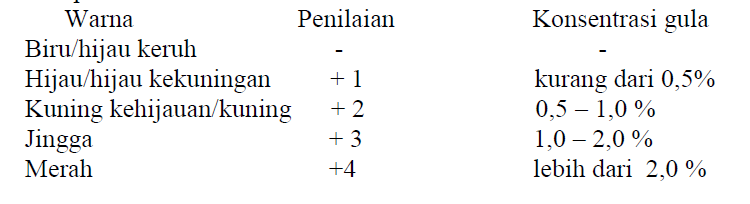 Uji Protein Urin menurut HellerDasar : Protein dalam urin mengalami denaturasi oleh asam nitrat yang tampak sebagai cincin putih pada perbatasan kedua cairanProsedur:Alirkan dari tabung ukur 3 mL asam nitrat pekat perlahan-lahan kedalam tabung reaksiDengan memakai pipet Mohr, pelan-pelan tambahkan 3 ml urin normal atau patologis melalui dinding tabung sehingga kedua cairan tidak bercampurPerhatikan cincin putih yang terjadi antara dua lapisanUji koagulasi protein dalam urinDasar: Pembentukan presipitat akibat pemanasan urin. Presipitat yang hilang pada pengasaman menyatakan fosfat, sedangkan presipitat yang disebabkan oleh protein akan tetap atau bertambah. Pada kelebihan asam juga akan menyebabkan larutnya protein yang telah mengendap.Prosedur:Panaskan 5 ml urin hingga mendidih selama 1-2 menitBila terbentuk endapan, tambahkan 3-5 tetes asam asetat 2%. Apakah presipitat tersebut hilang atau bertambah?Reaksi JaffeDasar: Reaksi ini terbentuk berdasarkan pembentukan tautomer kreatinin pikrat yang berwarna merah, bila kreatinin direaksikan dengan larutan pikrat alkalis, warna ini akan berubah menjadi warna kuning apabila larutan diasamkan. Selain asam pikrat, kreatinin dapat juga diendapkan oleh asam fosfowolframat dan garam-garam logam berat. Prosedur : Masukkan 5 ml urine kedalam sebuah tabung reaksi dan 5 ml kedalam tabung lain.Tambahkan masing-masing 1 ml larutan asam pikrat jenuh dan 1 ml NaOH 10 %, perhatikan warna merah yang terbentuk.Tambahkan HCl pada salah satu tabung, bandingkan hasilnya pada tabung yang tidak ditambah HCl.Bandingkanlah percobaan ini terhadap larutan glukosa yang ditambah asam pikrat alkalis.Uji MureksidaDasar: Asam urat dioksidasi oleh asam nitrat pekat membentuk asam dialurat dan alloksan. Zat-zat terkondensasi dengan amoniak membentuk mureksida (amonium furfurat) yang berwarna ungu kemerahan.Prosedur: Letakkan sedikit (0,1 gr) kristal asam urat dalam sebuah cawan petri.Tambahkan 3 tetes asam nitrat, lalu panaskan sehingga kering pada penangas uap. Perhatikan warna merah yang timbulSetelah dingin tambahkan 1 tetes amonik encer (1/100).Perhatikanlah warna yang terbentuk.Test Nitroprussida (Rothera)Prosedur: Bubuhkan pada 5 ml urin, kristal amonium sulfat sampai jenuh.Tambahkan 2-3 tetes Na-nitroprussida 5 % yang baru dibuat dan 1-2 ml amonium hidroksida pekat, campur dan biarkan selama setengah jam.Terbentuknya warna ungu permanganat menyatakan adanya zat-zat keton. Warna coklat tidak berarti positif.Interpretasi dan Aplikasi KlinisMetode dapat digunakan untuk mengidentifikasi penyakit gangguan metabolism dan endokrin juga kerusakan ginjal. PENGANTAR PRAKTIKUMPATOLOGI KLINIKDosen Pengampu: dr. Arief Indra Sanjaya, Sp.PKKETERAMPILAN PEMERIKSAAN METODE POCT (Point of Care Testing)PEMERIKSAAN GLUKOSA DARAH POCT (Point of care Testing ) didefinisikan sebagai pemeriksaan yang hasilnya dapat diketahui sesegera mungkin dalam membantu menetuan tindakan selanjutnya bagi pasien. Salah satu contohnya ialah glukosameter. Penggunaan alat glukosameter yang utama ialah untuk monitoring dan bukan untuk diagnosa pasti karena terdapat beberapa limitasi dari glukosameter yakni hanya dapat menggunakan sampel darah kapiler. Penggunaan darah kapiler memiliki beberapa kontraindikasi seperti pada kasus gangguan sirkulasi perifer yang berat misalnya dehidrasi pada koma ketoasidosis, hipotensi berat, gagal jantung, dan lain-lain.1. PRA ANALITIK.a. Persiapan pasien:GDP : 1) Pasien dipuasakan 8 – 12 jam sebelum tes 2) Semua obat dihentikan dulu, bila ada obat yang harus diberikan ditulis      pada formulir permintaan tes.GD2PP : Pengambilan sampel darah dilakukan 2 jam sesudah makan setelah  pengambilan darah GDPGDS :Tidak ada persiapan khusus                     b. Persiapan sampel:Tidak ada persiapan khusus. Pengambilan sampel sebaiknya pagi hari karena adanya variasi diurnal. Pada sore hari glukosa darah lebih rendah sehingga banyak kasus DM yang tidak terdiagnosis.c. Metode tes:Metode enzimatik: glucose oxidase / hexokinased. Prinsip tes:Darah kapiler diserap ke dalam strip tes, kemudian mengalir ke area tes dan bercampur dengan reagen untuk memulai proses pengukuran. Enzim Glucose dehydrogenase dan koenzim dalam strip tes mengkonversi glukosa dalam sampel darah menjadi glukonolakton. Reaksi tersebut menghasilkan listrik DC yang tidak berbahaya sehingga Meter mampu mengukur gula darah.e. Alat dan bahan:Alat:1. Lancet2. Alat glukosameterBahan:1. Sampel whole blood (darah kapiler)2. Jarum3. Strip4. Kapas alkohol5. Handschoen6. Wadah limbah infeksius2. ANALITIKCara Kerja:- Alat glukosameter disiapkan- Jarum dimasukkan dalam lancet dan dipilih nomor pada lancet sesuai ketebalan      kulit pasien- Chip khusus untuk pemeriksaan glukosa dimasukkan pada alat glukosameter    pada tempatnya (sesuai alat glukosameter)- Strip dima sukkan pada tempatnya (sesuai alat glukosameter)- Jari kedua/ketiga/keempat pasien dibersihkan dengan menggunakan kapas    alkohol lalu dibiarkan mengering- Darah kapiler diambil dengan menggunakan lancet yang ditusuk pada jari      	   kedua/ketiga/keempat pasien- Sampel darah kapiler dimasukkan ke dalam strip dengan cara ditempelkan pada    bagian khusus pada strip yang menyerap darah- Hasil pemgukuran kadar glukosa akan ditampilkan pada layar- Strip dicabut dari alat Glukosa meter- Jarum dibuang dari lancetNilai rujukan:	3. PASCA ANALITIK.Interpretasi:ORAL GLUKOSA TOLERANSI TEST (OGTT)Tes toleransi glukosa oral/TTGO (oral glucose tolerance test, OGTT) dilakukan pada kasus hiperglikemia yang tidak jelas; glukosa sewaktu 140-200 mg/dl, atau glukosa puasa antara 110-126 mg/dl, atau bila ada glukosuria yang tidak jelas sebabnya. Uji ini dapat diindikasikan pada penderita yang gemuk dengan riwayat keluarga diabetes mellitus; pada penderita penyakit vaskular, atau neurologik, atau infeksi yang tidak jelas sebabnya.TTGO juga dapat diindikasikan untuk diabetes pada kehamilan (diabetes gestasional). Banyak di antara ibu-ibu yang sebelum hamil tidak menunjukkan gejala, tetapi menderita gangguan metabolisme glukosa pada waktu hamil. Penting untuk menyelidiki dengan teliti metabolisme glukosa pada waktu hamil yang menunjukkan glukosuria berulangkali, dan juga pada wanita hamil dengan riwayat keluarga diabetes, riwayat meninggalnya janin pada kehamilan, atau riwayat melahirkan bayi dengan berat lahir > 4 kg. Skrining diabetes hamil sebaiknya dilakukan pada umur kehamilan antara 26-32 minggu. Pada mereka dengan risiko tinggi dianjurkan untuk dilakukan skrining lebih awal.1. PRA ANALITIK.a. Persiapan pasien:1) Pasien diinstruksikan untuk tidak membatasi asupan karbohidrat (makan seperti biasa)     pada hari-hari atau minggu-minggu sebelum tes. 2) Tes tidak boleh dilakukan selama suatu penyakit, karena hasilnya mungkin tidak        mencerminkan metabolisme glukosa pasien ketika sehat3) Pasien diinstruksikan untuk berpuasa (air diperbolehkan) selama 8-12 jam sebelum      tes. 4) Obat-obatan seperti salisilat dosis besar, diuretik, antikonvulsan, dan kontrasepsi oral      memengaruhi uji toleransi glukosab. Persiapan sampel:Pengambilan sampel sebaiknya pagi hari karena adanya variasi diurnal. Pada sore hari glukosa darah lebih rendah sehingga banyak kasus DM yang tidak terdiagnosis.Pasien kemudian diberikan dosis 75 g glukosa adalah rekomendasi WHO yang dilarutkan dengan air 250 ml untuk diminum dalam jangka waktu 5 menit.Untuk skrining diabetes sederhana, sampel yang paling penting adalah sampel 2 jam dan sampel 0 dan 2 jam mungkin satu-satunya yang dikumpulkan. Laboratorium dapat terus mengumpulkan darah hingga 6 jam tergantung pada protokol yang diminta oleh dokter.c. Metode tes:   Metode enzimatik: glucose oxidase / hexokinased. Prinsip tes:Darah kapiler diserap ke dalam strip tes, kemudian mengalir ke area tes dan bercampur dengan reagen untuk memulai proses pengukuran. Enzim Glucose dehydrogenase dan koenzim dalam strip tes mengkonversi glukosa dalam sampel darah menjadi glukonolakton. Reaksi tersebut menghasilkan listrik DC yang tidak berbahaya sehingga Meter mampu mengukur gula darah.e. Alat dan bahan:Alat:1. Lancet2. Alat glukosameterBahan:1. Sampel whole blood (darah kapiler)2. Jarum3. Strip4. Kapas alkohol5. Handschoen6. Wadah limbah infeksius2. ANALITIKCara Kerja:Alat glukosameter disiapkanJarum dimasukkan dalam lancet dan dipilih nomor pada lancet sesuai ketebalan kulit  pasien Chip khusus untuk pemeriksaan glukosa dimasukkan pada alat glukosameter pada tempatnya (sesuai alat glukosameter)Strip dimasukkan pada tempatnya (sesuai alat glukosameter)Jari kedua/ketiga/keempat pasien dibersihkan dengan menggunakan kapas alkohol lalu  dibiarkan mengeringDarah kapiler diambil dengan menggunakan lancet yang ditusuk pada jari kedua/ketiga/keempat pasienSampel darah kapiler dimasukkan ke dalam strip dengan cara ditempelkan pada bagian khusus pada strip yang meyreap darahHasil pemgukuran kadar glukosa akan ditampilkan pada layarStrip dicabut dari alat Glukosa meterJarum dibuang dari lancetNilai rujukan:	Glukosa plasma puasa (diukur sebelum OGTT dimulai) : < 6,1 mmol / L (110 mg / dL). Glukosa 1 jam GTT (Glucose Tolerance Test) : < 10 mmol / L (180 mg / dL) Glukosa 2 jam GTT : < 7,8 mmol / L (140 mg / dL)Untuk Gestasional :Sebelum asupan glukosa (puasa): < 5,3 mmol / L (95 mg / dL)1 jam setelah minum larutan glukosa: < 10 mmol / L (180 mg / dL)2 jam: < 8,6 mmol / L (155 mg / dL)3 jam: < 7,8 mmol / L (140 mg / dL)3. PASCA ANALITIK.Interpretasi:"gangguan glikemia puasa" : glukosa puasa 6,1-7,0 mmol / L (110 dan 125 mg / dL)Diabetes : > 7,0 mmol / L (> 126 mg / dL)Normal : glukosa 1 jam GTT (Glucose Tolerance Test) : < 10 mmol / L (180 mg / dL) Hiperglikemia : Untuk GTT 2 jam dengan asupan 75 g, > 7,8 mmol / L (140 mg / dL)"toleransi glukosa terganggu" : Glukosa plasma darah 7,8-11,1 mmol / L (140-200 mg /dL) Diabetes : > 11,1 mmol / L (200 mg /dL) pada 2 jam GTT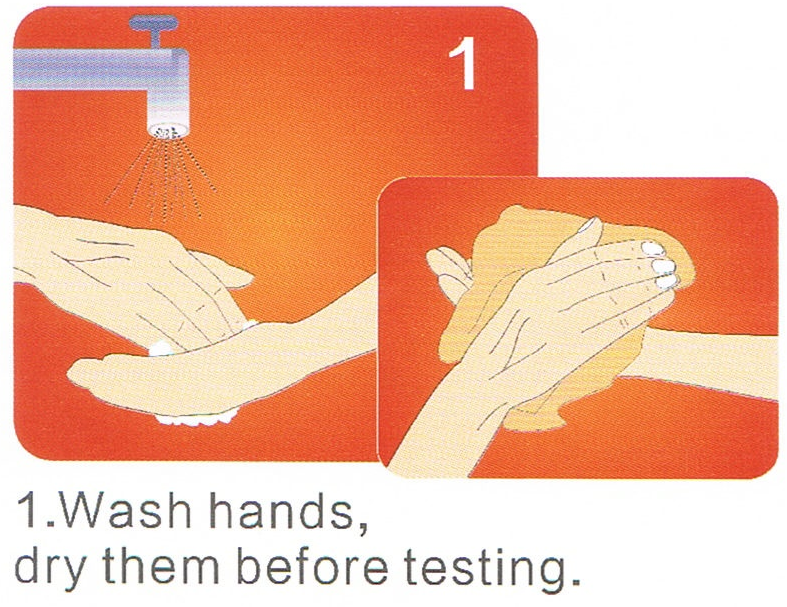 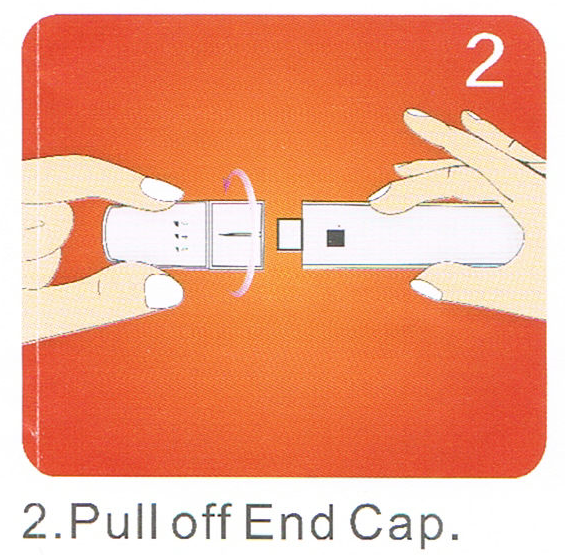 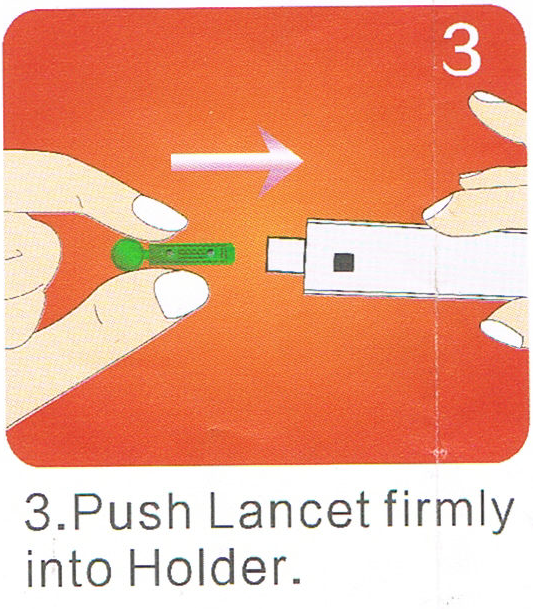 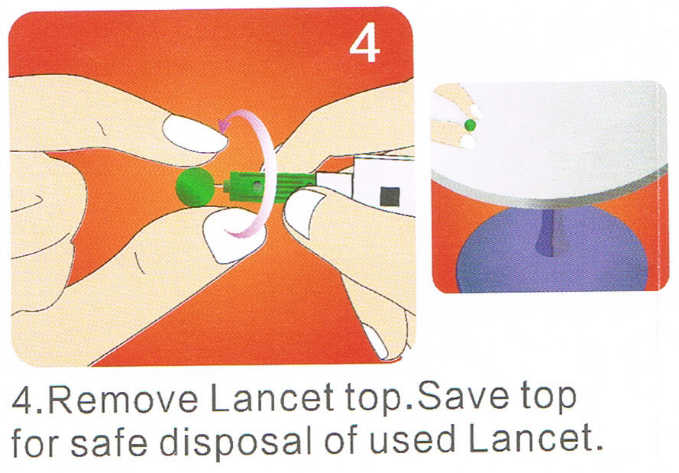 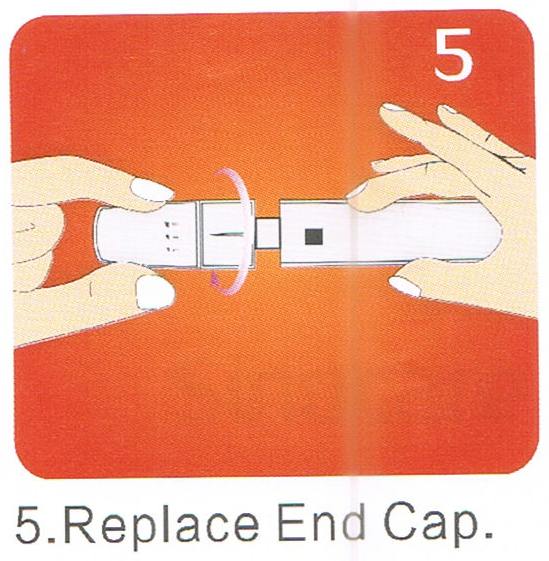 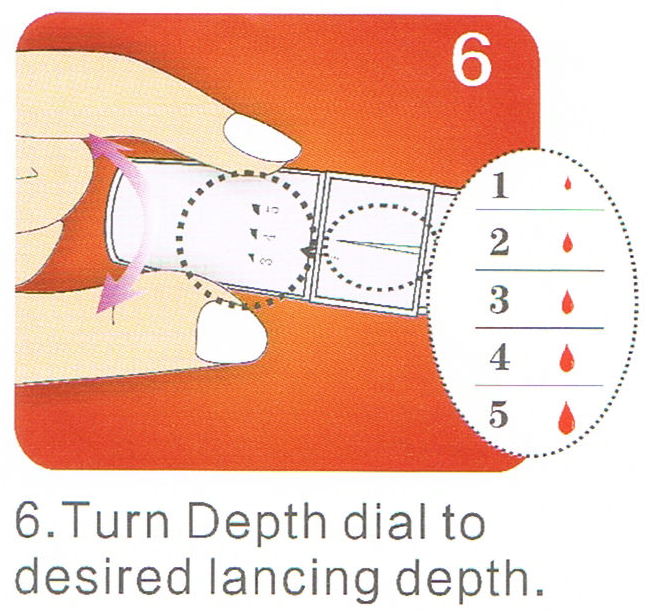 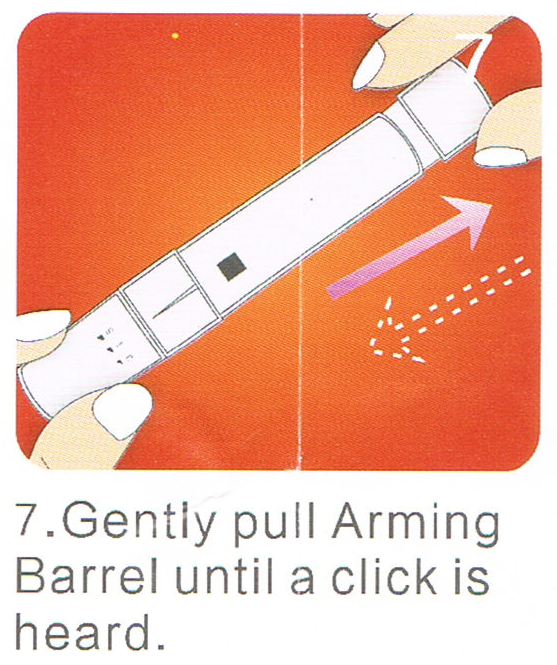 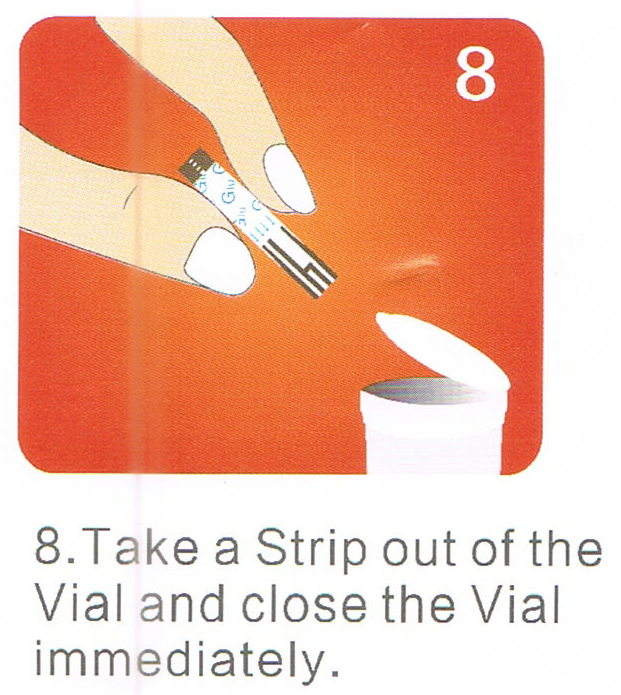 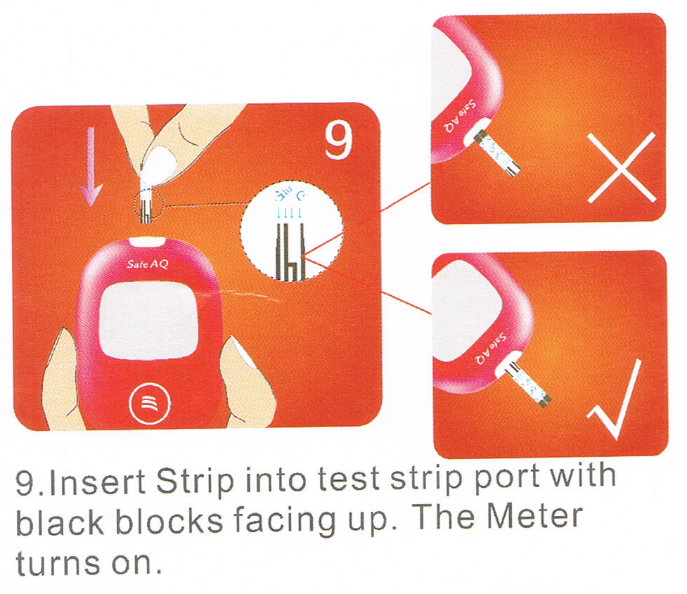 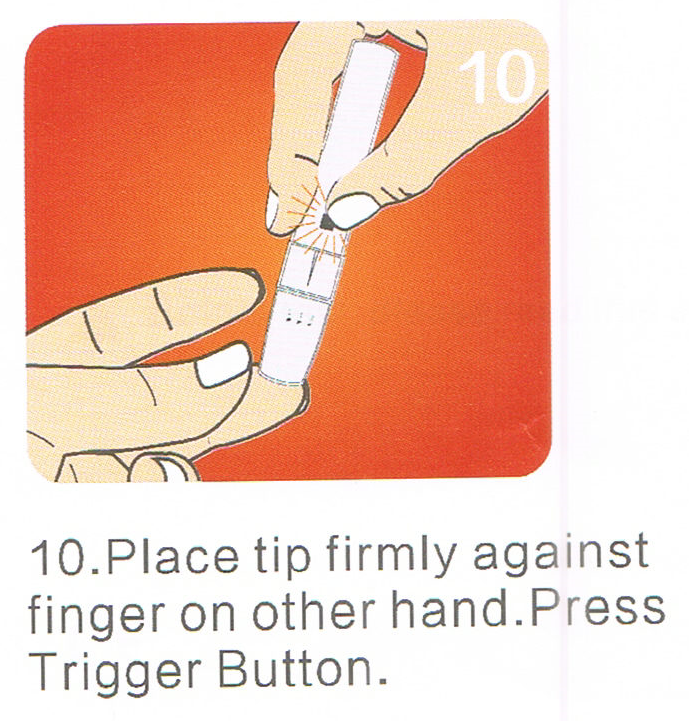 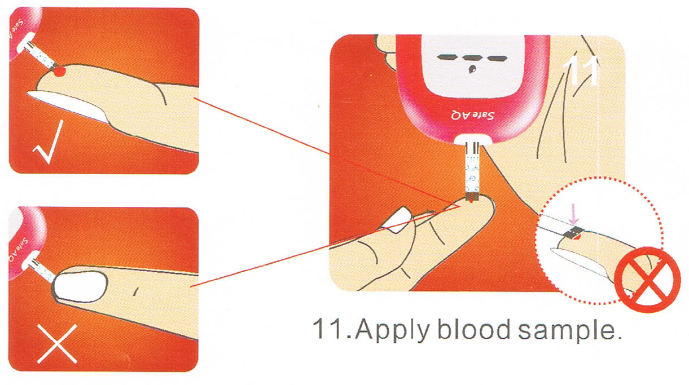 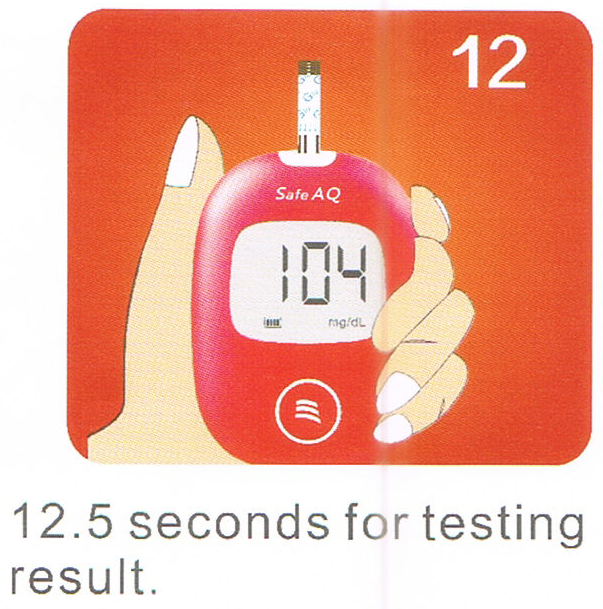 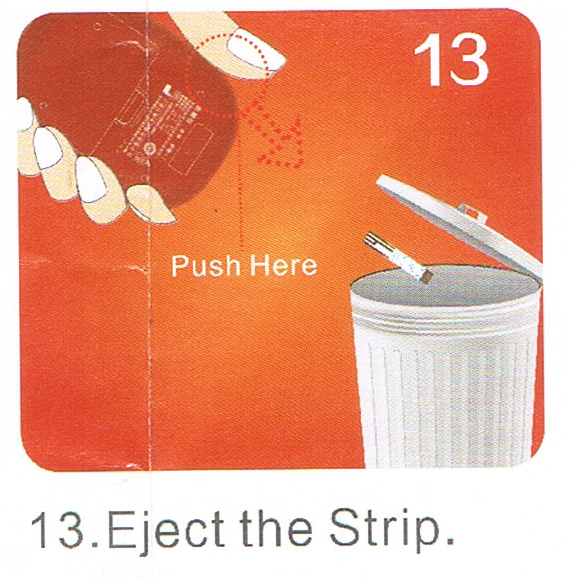 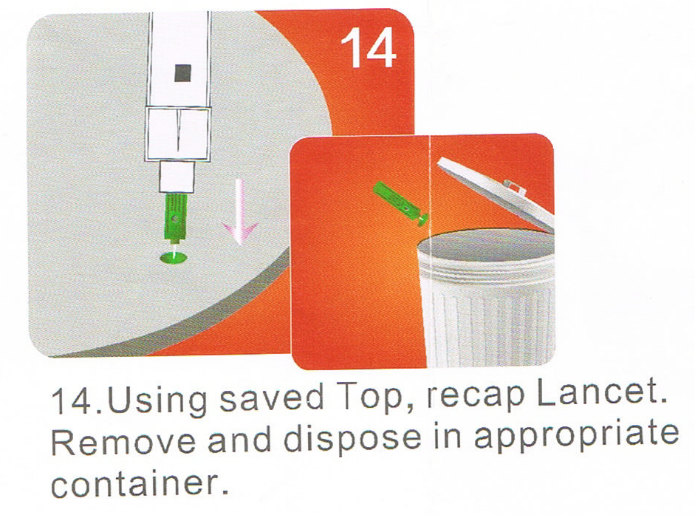 KETERAMPILAN PEMERIKSAAN METODE PHOTOMETERPEMERIKSAAN CHOLESTEROL  Kolesterol adalah komponen membran sel dan prekursor untuk hormon steroid dan asam empedu yang disintesis oleh sel-sel tubuh dan diserap dengan makanan. Kolesterol diangkut dalam plasma melalui lipoprotein, yaitu kompleks antara lipid dan apolipoprotein. Ada empat kelas lipoprotein: lipoprotein densitas tinggi (HDL), lipoprotein densitas rendah (LDL), lipoprotein densitas sangat rendah (VLDL) dan kilomikron yang sangat rendah. Sementara LDL terlibat dalam transportasi kolesterol ke sel-sel perifer, HDL bertanggung jawab untuk penyerapan kolesterol dari sel-sel. Empat kelas lipoprotein yang berbeda menunjukkan hubungan yang berbeda dengan aterosklerosis koroner. Kolesterol LDL (LDL-C) berkontribusi pada pembentukan plak aterosklerotik dalam intima arteri dan sangat terkait dengan penyakit jantung koroner (PJK) dan mortalitas terkait. Bahkan dengan kolesterol total dalam kisaran normal, peningkatan konsentrasi LDL menunjukkan risiko tinggi. HDL-C mempunyai efek proteksi menghambat plaqe dan menunjukkan hubungan terbalik dengan prevalensi PJK. Bahkan, nilai HDL-C yang rendah merupakan faktor risiko independen. Penentuan tingkat kolesterol total individu (TC) digunakan untuk tujuan penyaringan sementara untuk penilaian risiko yang lebih baik perlu untuk mengukur tambahan HDL-C dan LDL-C.Dalam beberapa tahun terakhir beberapa uji klinis terkontrol menggunakan diet, perubahan gaya hidup dan / atau obat yang berbeda (terutama HMG CoA reductase inhibitor [statin]) telah menunjukkan bahwa menurunkan kadar kolesterol total dan kadar LDL-C mengurangi risiko CHD secara drastis.1. PRA ANALITIK.a. Persiapan pasien:1) Pasien dipuasakan 10 – 14 jam sebelum tes 2) Semua obat dihentikan dulu, bila ada obat yang harus diberikan ditulis      pada formulir permintaan tes.                b. Persiapan sampel:		tidak ada persiapan khusus. Pengambilan sampel sebaiknya pagi hari.c. Metode tes:"CHOD-PAP": uji fotometrik enzimatikd. Prinsip tes:Penentuan kolesterol mengubah hidrolisis enzimatik dan oksidasi. Indikator kolorimetri adalah quinoneimine yang dihasilkan dari 4-aminoantipyrine dan fenol oleh hidrogen peroksida di bawah aksi katalitik peroksidase (reaksi Trinder).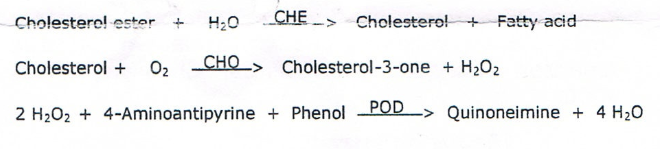 e. Alat dan bahan:Alat:Alat photometerTabung reaksiTransfer pippetBahan:1. Sampel serum2. reagen yang berisi :Good's buffer pH 6,7			50 mmol/LPhenol 				5 mmol/L4-Aminoantipyrin			0,3 mmol/LCholesterol esterase (CHE) 		> 200 U/LCholesterol oxidase (CHO)		> 50 U/LPeroxidase (POD)			> 3 kU/L3. aquabides4. standard cholesterol 200 mg/dl5. Handschoen6. Wadah limbah infeksius2. ANALITIK	Cara kerja :Atur alat photometer pada panjang gelombang 500nm – 546 nmMenu dirubah menjadi membaca absorbanBuat pada 3 tabung reaksi larutan masing-masing :				Tabung 1		Tabung 2		Tabung 3(Blanko)		(Standard)		(Sample)		Aquabides		10 uL			-			-		Standard		-			10 uL			-		Reagen		1000 uL		1000 uL		1000 uL		Sample		-			-			10 uL	Campur dan inkubasi pada suhu 37ºC selama 10 menit, atau pada suhu 20-25ºC selama 20 menitBaca serapan yang didapatkan pada alat photometer untuk masing-masing tabung 1, 2, dan 3Catat masing-masing serapan pada tabung 1, 2, dan 3∆ Abs.sample = Abs.sample – Abs.blanko∆ Abs.standard = Abs.standard – Abs.blankoCholesterol (mg/dL) = ∆ Abs.sample  X kadar Cholesterol standard (mg/dL)∆ Abs.standardNilai rujukan : 		Diinginkan = < 200 mg/dL		Borderline high risk 200 – 240 mg/dL		High risk > 240 mg/dLPASKA ANALITIKHipercholesterolemia = > 200 mg/dLDi Eropa direkomendasikan untuk menurunkan konsentrasi total colesterol < 190 mg / dL dan LDL kolesterol < 115 mg / dL, untuk mencegah penyakit jantung koroner.PEMERIKSAAN LDL CHOLESTEROLReagen ini dimaksudkan untuk penentuan kuantitatif in vitro lipoprotein densitas rendahcholesterol (LDL-C) dalam serum manusia.1. PRA ANALITIK.a. Persiapan pasien:1) Pasien dipuasakan 10 – 14 jam sebelum tes 2) Semua obat dihentikan dulu, bila ada obat yang harus diberikan ditulis      pada formulir permintaan tes.                b. Persiapan sampel:	    tidak ada persiapan khusus. Pengambilan sampel sebaiknya pagi hari.c. Metode tes:uji fotometrik enzimatikd. Prinsip tes:Pengujian didasarkan pada modifikasi asam polivinil sulfonat (PVS) dan polietilen-glikol eter (PEGME) yang dimodifikasi ditambah dengan peningkatan dalam menggunakan jumlah yang dioptimalkan dari PVS / PEGME dan deterjen terpilih. LDL, VLDL, dan chylomicron (CM) bereaksi dengan PVS dan PEGME dan hasil reaksi dalam tidak dapat diaksesnya LDL, VLDL dan CM oleh kolesterol oksidase (CHOD) dan esterase kolesterol (CHER), sedangkan HDL bereaksi dengan enzim. Penambahan R2 yang mengandung deterjen spesifik melepaskan LDL dari kompleks PVS / PEGME. LDL yang dilepaskan bereaksi dengan enzim untuk menghasilkan H2O2 yang dikuantifikasi oleh reaksi TrinderPenentuan kolesterol mengubah hidrolisis enzimatik dan oksidasi. Indikator kolorimetri adalah quinoneimine yang dihasilkan dari 4-aminoantipyrine dan fenol oleh hidrogen peroksida di bawah aksi katalitik peroksidase (reaksi Trinder).e. Alat dan bahan:Alat:Alat photometerTabung reaksiTransfer pippetBahan:1. Sampel serum2. Reagen yang berisi :Reagen 1: Buffer MES (pH 6,5)asam polivinil sulfonat4-aminoantipirineesterase kolesterolkolesterol oksidaseperoksidaseester polietilena-glikol-metilMgCIDeterjenEDTAReagen 2: Penyangga MES (pH 6,5)TODB NN-Bis (4-sulfobulyl) -3- methylanilineDeterjenEDTA3. aquabides4. standard LDL-cholesterol (mg/dL)5. Handschoen6. Wadah limbah infeksius2. ANALITIK	Cara kerja :Atur alat photometer pada panjang gelombang 600nmMenu dirubah menjadi membaca absorbanBuat pada 2 tabung reaksi larutan masing-masing :						Tabung 1		Tabung 2										(Standard)		(Sample)			Standard			4 uL			-							Reagen 1			300 uL			300 uL							Sample			-			4 uL	Campur dan inkubasi pada suhu 37ºC selama 5 menit, atau pada suhu 20-25ºC selama 10 menitBaca serapan yang didapatkan pada alat photometer untuk masing-masing tabung 1 dan 2Catat masing-masing serapan pada tabung 1 dan 2						Tabung 1		Tabung 2						(Standard)		(Sample)		Reagen 2			100 uL			100 uL	Campur dan inkubasi pada suhu 37ºC selama 5 menit, atau pada suhu 20-25ºC selama 10 menitBaca serapan yang didapatkan pada alat photometer untuk masing-masing tabung 1 dan 2Catat masing-masing serapan pada tabung 1 dan 2∆ Abs.sample = Abs.sample 2 – Abs.sample 1∆ Abs.standard = Abs.standard 2– Abs.standard 1LDL-Cholesterol (mg/dL) =  ∆ Abs.sample  	X    kadar LDL-Cholesterol                                                                       ∆ Abs.standard         standard (mg/dL)Nilai rujukan : 	LDL-Cholesterol = 	< 160 mg/dL PASKA ANALITIKLDL-Cholesterol = 	< 100 mg/dL (optimal)				100 -129 mg/dL (near optimal/above optimal)- 159 mg/dL (borderline high)- 189 g/dL (high)>190 mg/dL (very high)	Di Eropa direkomendasikan untuk menurunkan konsentrasi LDL kolesterol < 115 mg/dL, untuk mencegah penyakit jantung koroner. PEMERIKSAAN HDL CHOLESTEROLPemeriksaan ini untuk penentuan kuantitatif kolesterol lipoprotein densitas tinggi (Kolesterol HDL) dalam serum manusia atau plasma. Untuk penggunaan diagnostik in vitro saja.1. PRA ANALITIK.a. Persiapan pasien:1) Pasien dipuasakan 10 – 14 jam sebelum tes 2) Semua obat dihentikan dulu, bila ada obat yang harus diberikan ditulis      pada formulir permintaan tes.                b. Persiapan sampel:	    tidak ada persiapan khusus. Pengambilan sampel sebaiknya pagi hari.c. Metode tes:uji fotometrik enzimatikd. Prinsip tes:Pengujian didasarkan pada modifikasi polivinil sulfonat asam (PVS) dan polietilen-glikol-metil eter (PEGME) ditambah metode curah hujan klasik dengan peningkatan dalam menggunakan jumlah optimal PVS / PEGME dan deterjen terpilih. LDL, VLDL, dan chylomicron (CM) bereaksi dengan PVS dan PEGME dan hasil reaksi tidak dapat diaksesnya LDL; VLDL dan CM oleh kolesterol oksidase (CHOO) dan kolesterol esterase (CHER). Enzim bereaksi selektif dengan HDL untuk menghasilkan H202 yang terdeteksi melalui reaksi trinder.e. Alat dan bahan:Alat:Alat photometerTabung reaksiTransfer pippetBahan:1. Sampel serum2. Reagen yang berisi :Reagen 1:Bufffer MES (pH 6.5)TODB NN-Bis (4-sulfobutyl) -3- methylanilineAsam polivinil sulfonatester polietilena-glikol-metilMgCl2DeterjenEDTAReagen 2: Penyangga MES (pH 6,5)Kolesterol esteraseKolesterol oksidasePeroksidase4-aminoantipirrineDeterjen3. aquabides4. standard HDL-cholesterol (mg/dL)5. Handschoen6. Wadah limbah infeksius2. ANALITIK	Cara kerja :Atur alat photometer pada panjang gelombang 600 nm – 700 nmMenu dirubah menjadi membaca absorbanBuat pada 2 tabung reaksi larutan masing-masing :						Tabung 1		Tabung 2										(Standard)		(Sample)			Standard			4 uL			-							Reagen 1			300 uL			300 uL							Sample			-			4 uL	Campur dan inkubasi pada suhu 37ºC selama 5 menit, atau pada suhu 20-25ºC selama 10 menitBaca serapan yang didapatkan pada alat photometer untuk masing-masing tabung 1 dan 2Catat masing-masing serapan pada tabung 1 dan 2						Tabung 1		Tabung 2						(Standard)		(Sample)		Reagen 2			100 uL			100 uL	Campur dan inkubasi pada suhu 37ºC selama 5 menit, atau pada suhu 20-25ºC selama 10 menitBaca serapan yang didapatkan pada alat photometer untuk masing-masing tabung 1 dan 2Catat masing-masing serapan pada tabung 1 dan 2∆ Abs.sample = Abs.sample 2 – Abs.sample 1∆ Abs.standard = Abs.standard 2– Abs.standard 1HDL-Cholesterol (mg/dL) =  ∆ Abs.sample  	X    kadar HDL-Cholesterol                                                                       ∆ Abs.standard         standard (mg/dL)Nilai rujukan : 	HDL-Cholesterol = 	> 40 mg/dL PASKA ANALITIKHDL-Cholesterol = 	< 40 mg/dL (faktor risiko penyakit jantung)                                    40 - 59 mg/dL (baik)>60 mg/dL (pelindung terhadap penyakit jantung) PEMERIKSAAN TRIGLYCERIDETrigliserida adalah keluarga lipid dari karbohidrat. Pengukuran trigliserida digunakan untuk pengelolaan hiperlipidemia. Penyebab hiperlipidemia Ini adalah genetik atau sekunder gangguan lain, termasuk nefrosis, diabetes mellitus, dan gangguan endokrin. Peningkatan trigliserida telah diidentifikasi sebagai faktor risiko penyakit aterosklerotik.1. PRA ANALITIK.a. Persiapan pasien:1) Pasien dipuasakan 10 – 14 jam sebelum tes 2) Semua obat dihentikan dulu, bila ada obat yang harus diberikan ditulis      pada formulir permintaan tes.                b. Persiapan sampel:	    tidak ada persiapan khusus. Pengambilan sampel sebaiknya pagi hari.c. Metode tes:uji fotometrik enzimatik oksidased. Prinsip tes: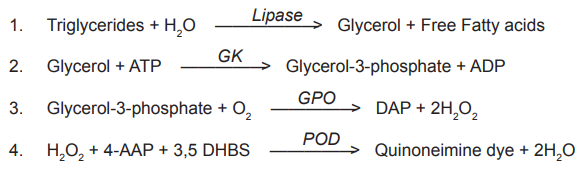 1. Trigliserida dihidrolisis secara enzimatis oleh asam lemak dan gliserol.2. Gliserol difosforilasi oleh adenosin trifosfat (ATP) dengan gliserol kinase (GK) untuk menghasilkan gliserol-3-fosfat dan adenosin difosfat.3. Glycerol-3-phosphate dioksidasi oleh dihydroxyacetone phosphate (DAP) gliserolfosfat oksidase yang menghasilkan hidrogen peroksida (H2O2).4. Dalam Trinder Jenis reaksi warna dikatalisis oleh peroksidase, H2O2 bereaksi dengan 4-aminoantipyrine (4-AAP) dan 3,5-dichloro-2-hydroxybenzene sulfonate (DHBS) untuk menghasilkan pewarna berwarna merah. Absorbansi zat warna ini sebanding dengan konsentrasi trigliseride. e. Alat dan bahan:Alat:Alat photometerTabung reaksiTransfer pippetBahan:Sample SerumReagen yang berisi :Reagen 1 :Lipoprotcin lipase (LPL)			> 1250 U/LATP					0.70 mmol/LEDTA					1 0 mmol/L		TOOS					1 .875 mmol/LMagnesium Sulfate			1 2.5 mmol/L GPO					5000 U/LGlycerol kinase (GK) 			1 250 U/LBuffer					100 mmol/LReagent 2 POD 					750 U/LEDTA					1 0 mmol/L4- Aminoantipyrine			2.0 mmol/LBuffer					100 mmol/ L3.   Aquabides4.   Standard trigliseride (mg/dl)5.   Handschoen6.   Wadah limbah infeksius2. ANALITIK	Cara kerjaAtur alat photometer pada panjang gelombang 520 – 560 nmMenu dirubah menjadi membaca absorbanBuat pada 3 tabung reaksi larutan masing-masing :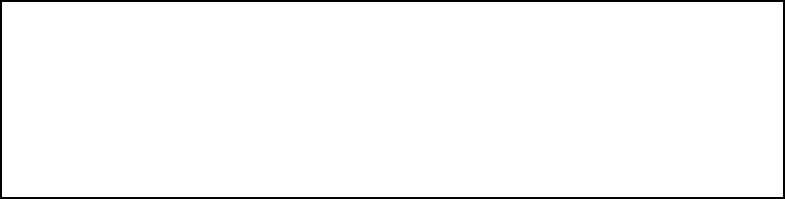 						Tabung 1		Tabung 2								(Standard)		(Sample)		Standard			3 uL			-						Reagen 1			240 uL			240 uL						Sample			-			3 uL	Campur dan inkubasi pada suhu 37ºC selama 5 menit, atau pada suhu 20-25ºC selama 10 menitBaca serapan yang didapatkan pada alat photometer untuk masing-masing tabung 1 dan 2Catat masing-masing serapan pada tabung 1 dan 2						Tabung 1		Tabung 2						(Standard)		(Sample)		Reagen 2			60 uL			60 uL	Campur dan inkubasi pada suhu 37ºC selama 5 menit, atau pada suhu 20-25ºC selama 10 menitBaca serapan yang didapatkan pada alat photometer untuk masing-masing tabung 1 dan 2Catat masing-masing serapan pada tabung 1 dan 2∆ Abs.sample = Abs.sample 2 – Abs.sample 1∆ Abs.standard = Abs.standard 2– Abs.standard 1LDL-Cholesterol (mg/dL) = ∆ Abs.sample     X  kadar Trigliseride                                                       				  ∆ Abs.standard        standard (mg/dL)Nilai rujukan : 	       Trigliseride 40 mg/dL – 160 mg/dL (laki-laki)	       Trigliseride 35 mg/dL – 135 mg/dL (perempuan)3. PASKA ANALITIK    	Hipertrigliseride > 200 mg/dLPENGANTAR PRAKTIKUMPATHOLOGY OF THE ENDOCRINE SYSTEM( Dr. Dewi Jantika Djuarna, Sp.PA )The endocrine system sends messages to control and regulate the metabolic activity of the body using chemical signals (hormones) that are released by endocrine secretory cells and carried by the blood circulatory system. The endocrine system includes :(1) endocrine glands, such as the pituitary gland, thyroid and parathyroid glands, adrenal     glands, and the pineal gland(2) clusters of endocrine cells located in the organs such as islets of Langerhans in the pancreas(3) isolated endocrine cells in certain tissues, such as the enteroendocrine cells in the epithelium of the  respiratory and digestive tracts . The timing of hormone release is controlled by the hypothalamus. The hypothalamus acts as a command center, controlling the activity of the pituitary gland. The pituitary gland functions as a master gland, releasing hormones to control other endocrine glands and organs. The organs or tissues that are activated by released hormones are called target organs or tissues. The cells in the target organ/tissue have appropriate receptors, which are able to recognize and respond to speciﬁc hormones.The hormones can be divided into three classes based on their structure:1.  Steroid hormones are lipid hormones that have the characteristic ring structure of steroids (terpenoid lipids) and are formed from cholesterol. Examples of these hormones include estrogen, testosterone, cortisone, and aldosterone. 2.  Peptide hormones are composed of amino acids and are usually produced by the partial hydrolysis of proteins. The majority of hormones of this type are secreted by the pituitary gland (e.g., adrenocorticotropic hormone [ACTH], thyroidstimulating hormone [TSH], follicle-stimulating hormone [FSH], prolactin, and growth hormones) and parathyroid glands (parathyroid hormone [PTH], or parathormone). 3.  Amine hormones are derived from the amino acid tyrosine. Examples include triiodothyronine (T3) and thyroxine (T4) released by the thyroid and sympathomimetic hormones (adrenaline/epinephrine and noradrenaline/norepinephrine) secreted by the adrenal medulla.A. Pituitary Gland The pituitary gland is a neuroendocrine organ located inside the skull and considered a part of the brain. It consists of two divisions: the adenohypophysis (anterior lobe) and the neurohypophysis (posterior lobe). The pituitary gland produces various types of hormones that act on many target organs, many of which also secrete hormones . THE ADENOHYPOPHYSIS  (anterior pituitary) . The adenohypophysis can be divided into three regions based on their anatomic positions: the pars distalis, pars tuberalis, and pars intermedia.THE NEUROHYPOPHYSIS (posterior pituitary).  It can be divided into the infundibular stalk, the median  eminence, and the pars nervosa. 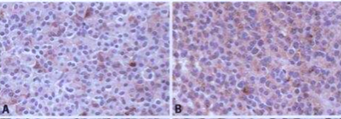                                                            Adenoma Hipofise              Note :              Tumour cells pleomorphic, cytoplasm eosinofilic and very much vascularB. THYROID GLAND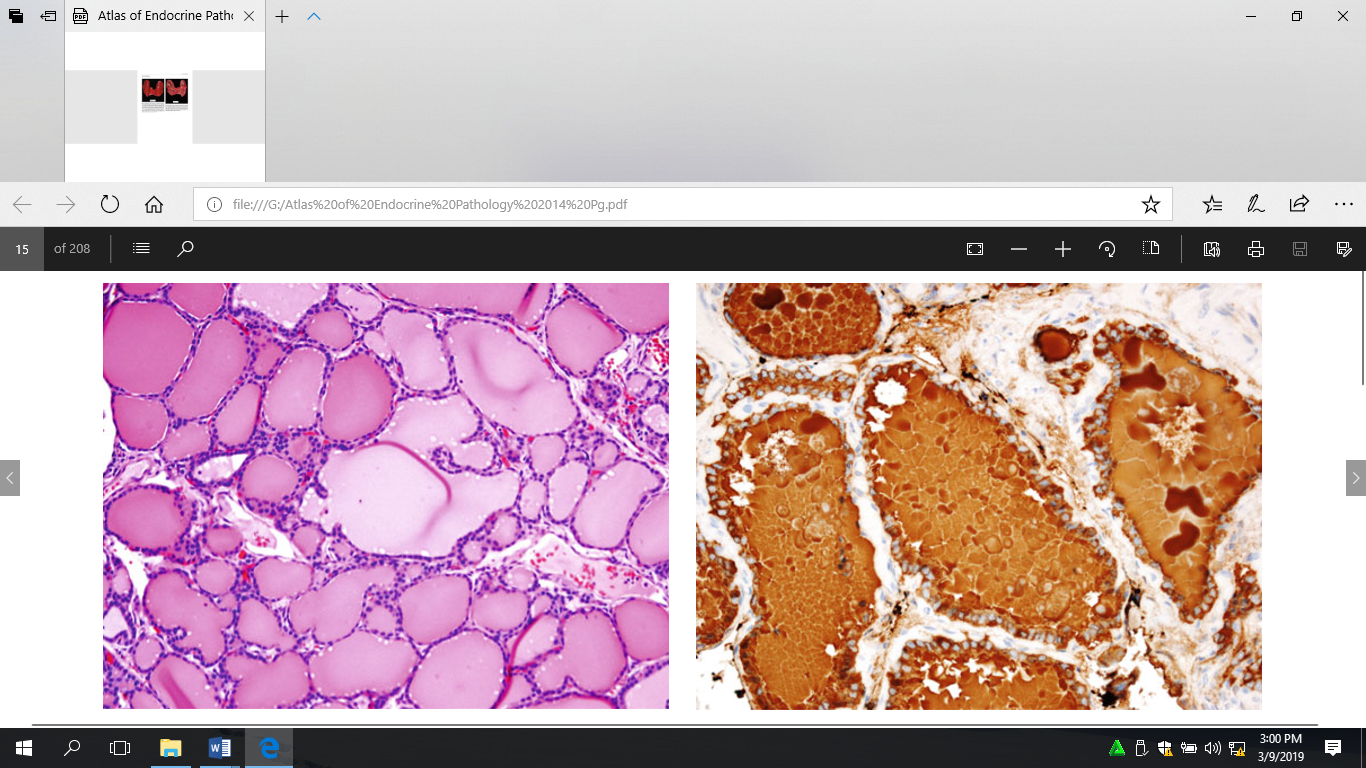                                                       Normal thyroidNote :             Thyroid folliclesThyroid follicles are present with a central lumen containing colloid. 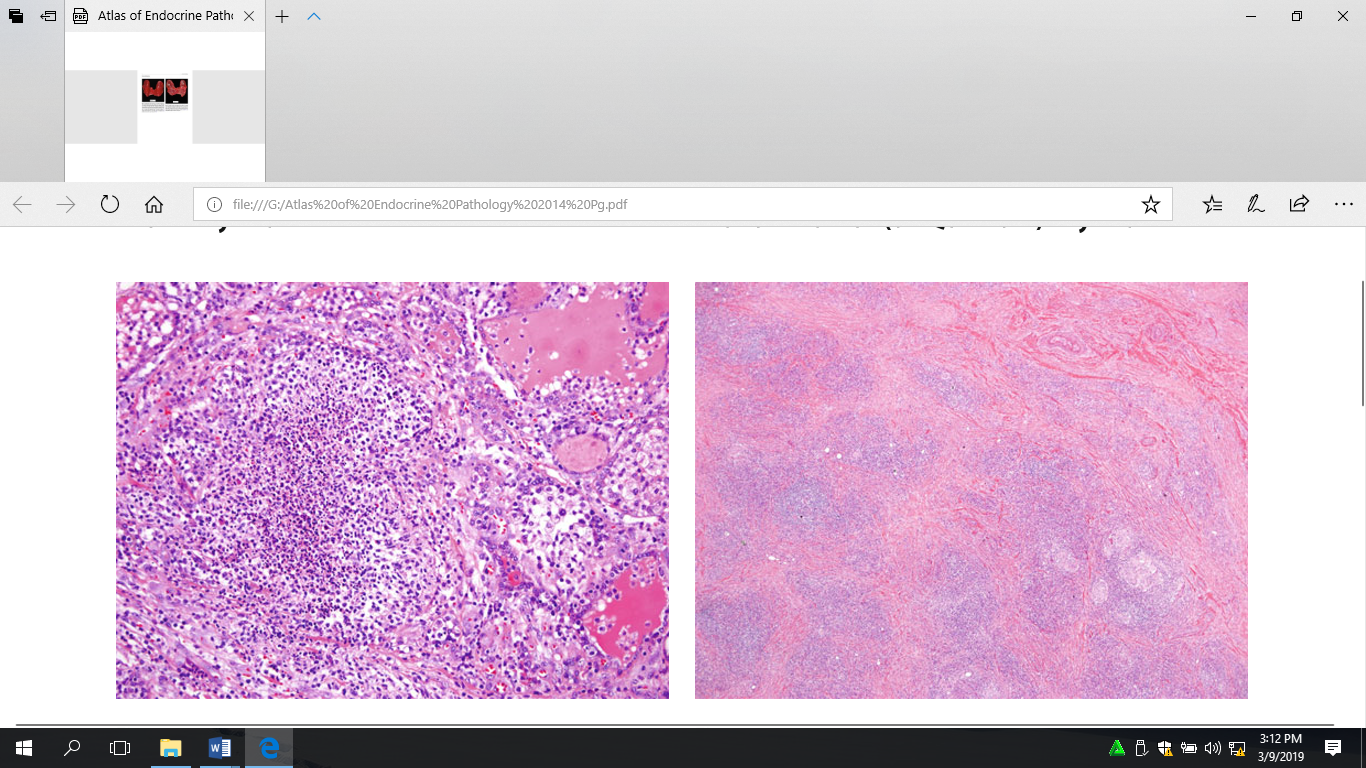 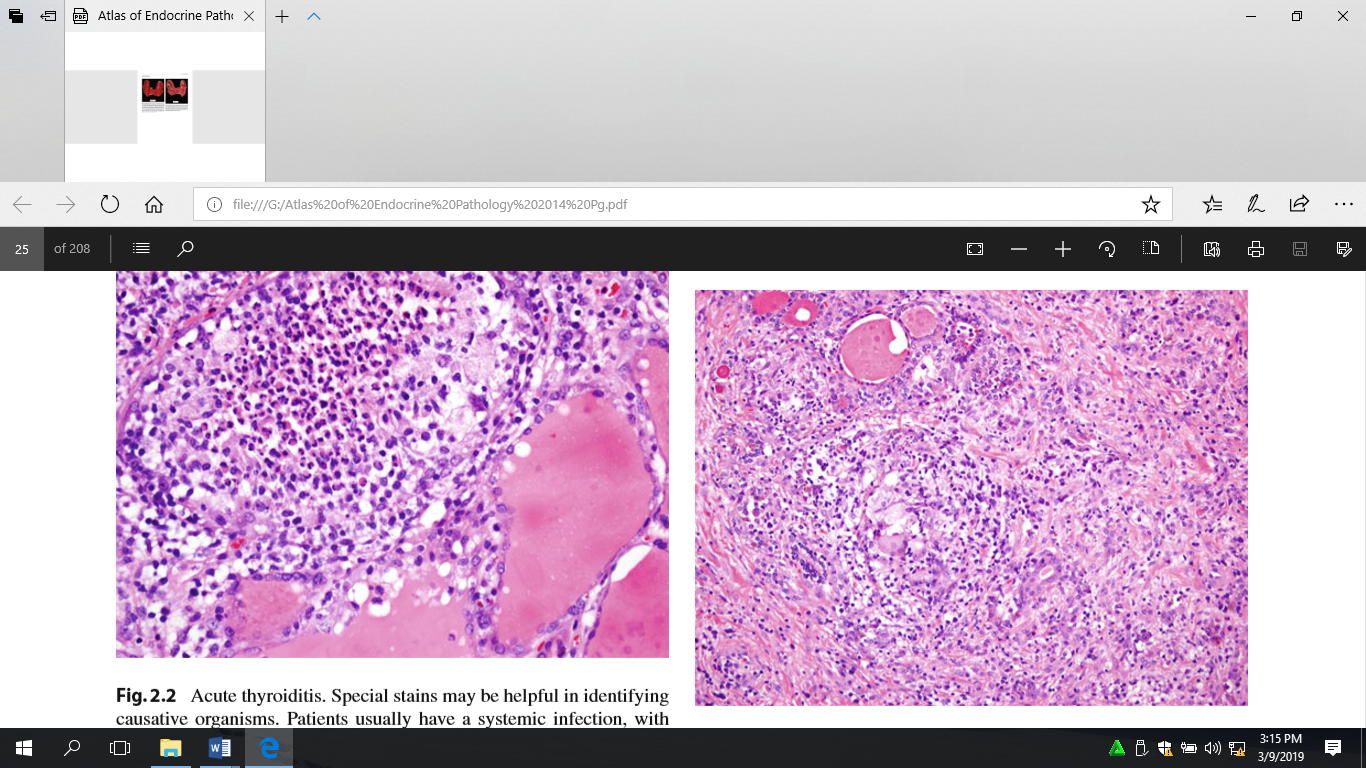                                       Granulomatous (de Quervain) thyroiditisNote :               Granulomatous inflammatory inﬁltrate is composed predominantly of lymphocytes and plasma cells       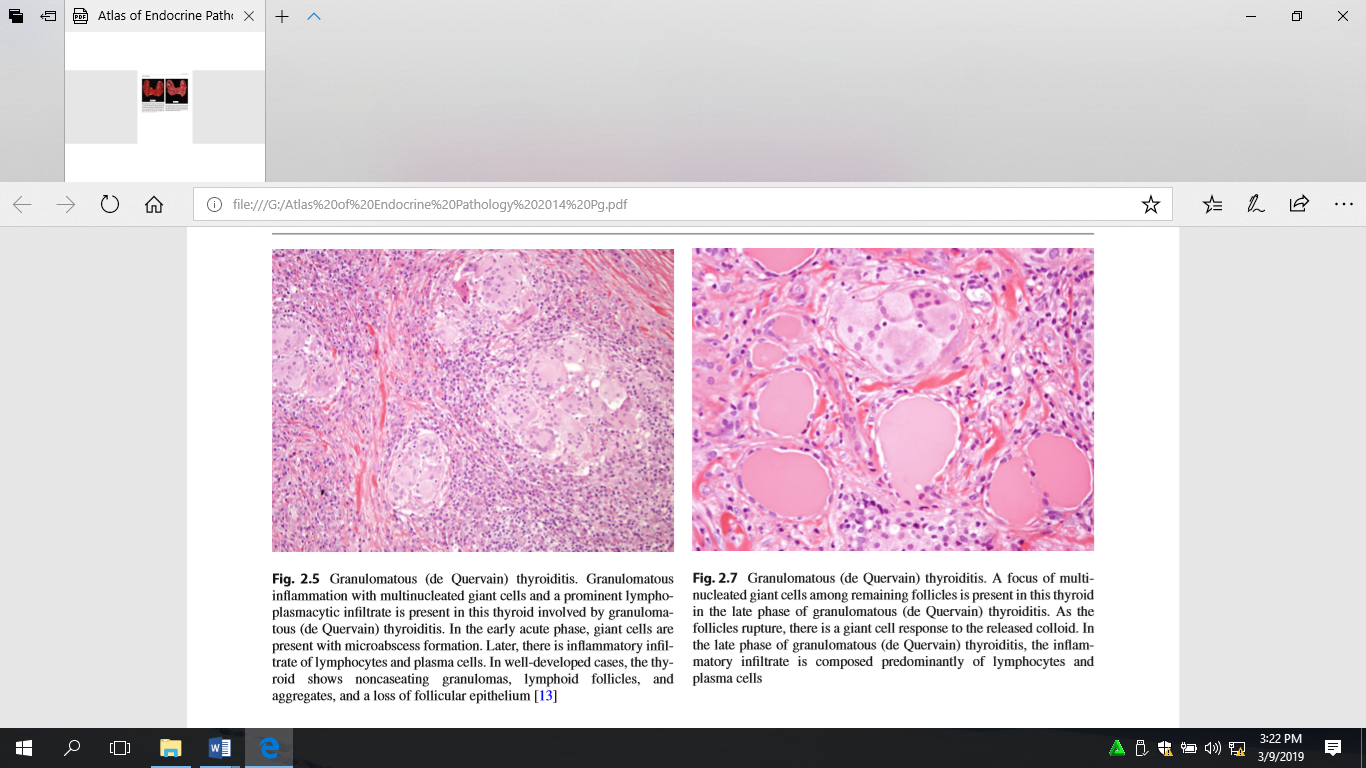                                            Granulomatous (de Quervain) thyroiditis Note :               Granulomatous inﬂammation with multinucleated giant cells and a prominent lymphoplasmacytic inﬁltrate 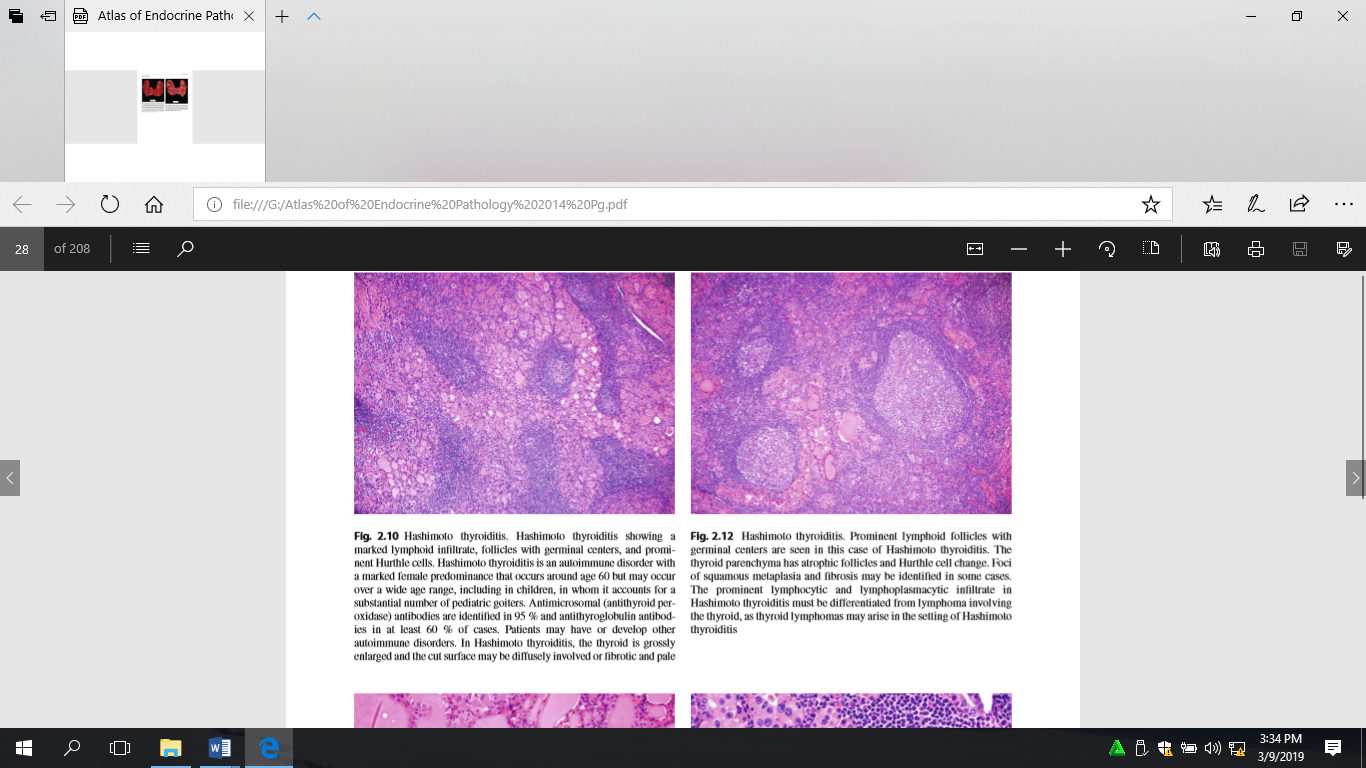                                                                Hashimoto ThyroiditisNote :                Hashimoto thyroiditis showing a marked lymphoid inﬁltrate, follicles with germinal centers, and prominent Hurthle cells. 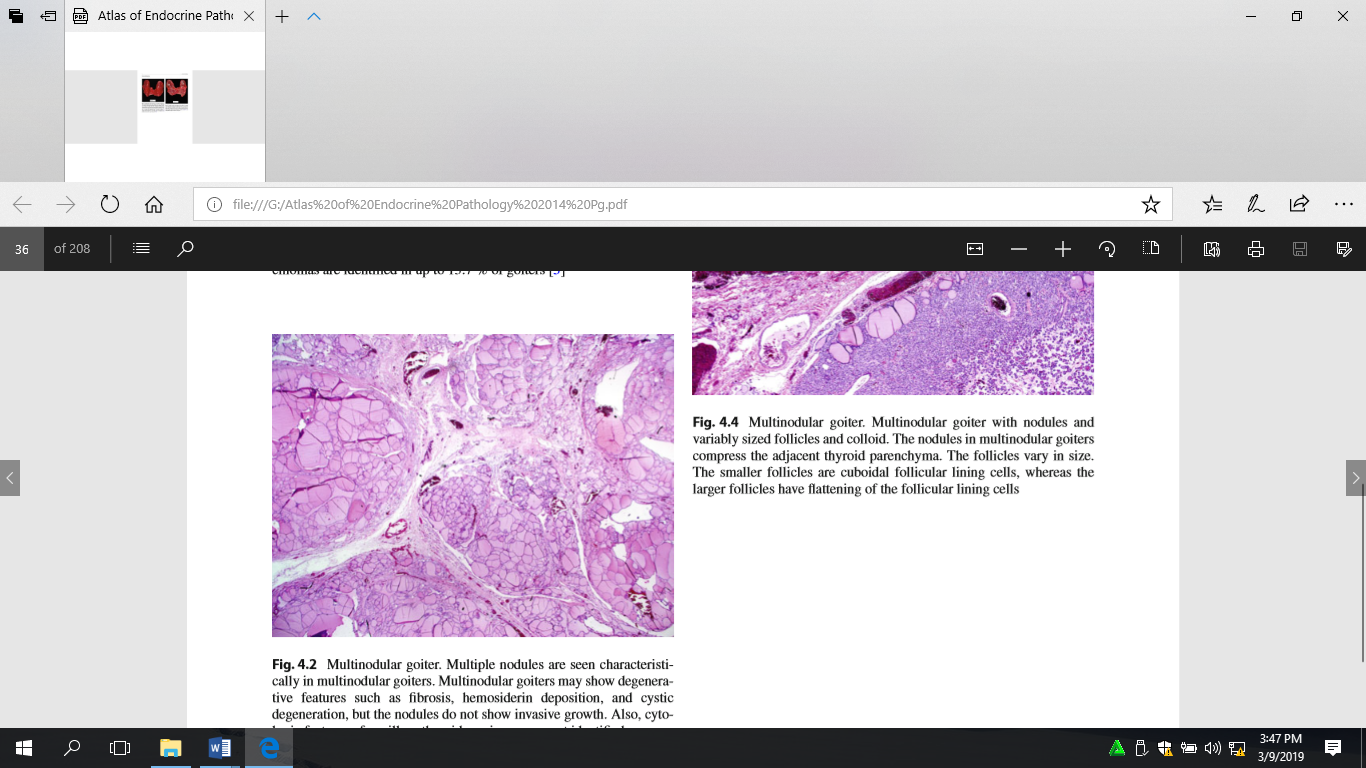                                                   Struma Adenomatous/Multinodular GoiterNote :             Multinodular goiter with nodules and variably sized follicles and colloid.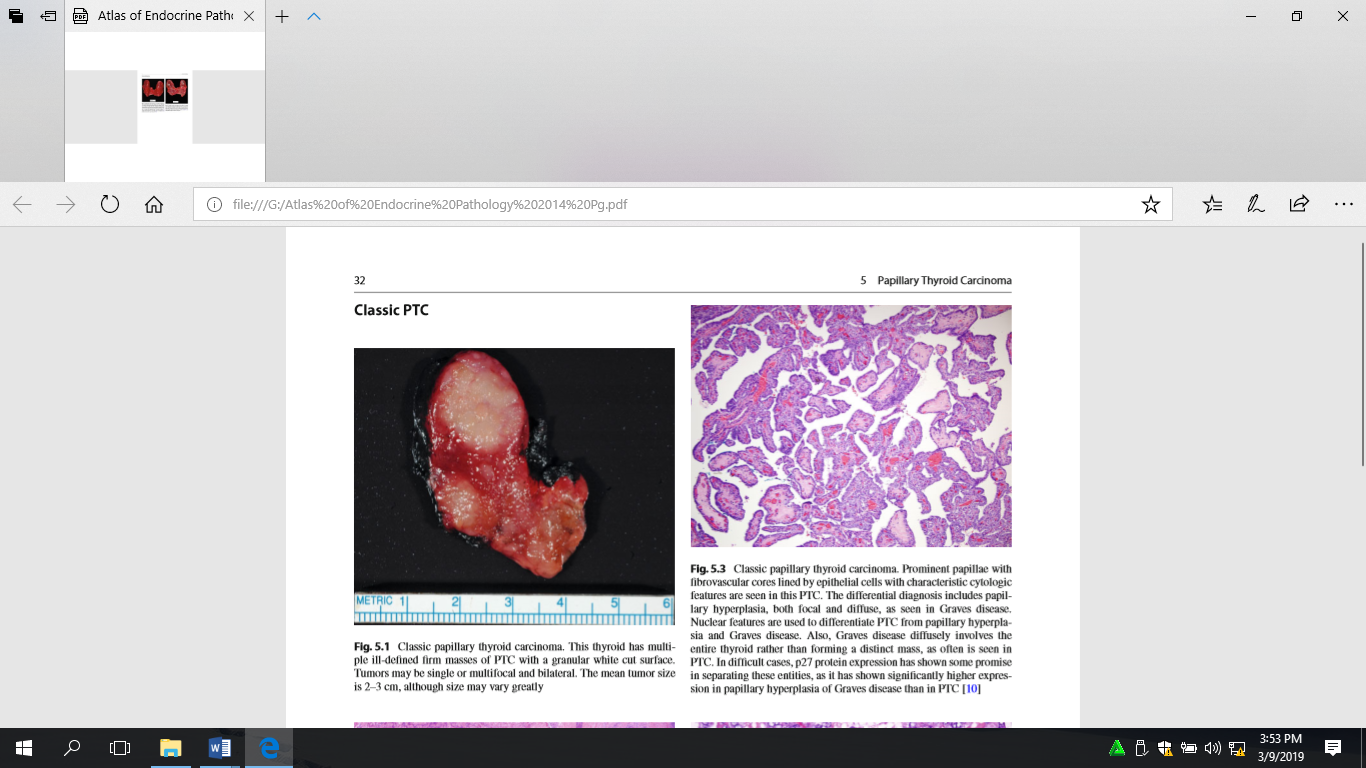 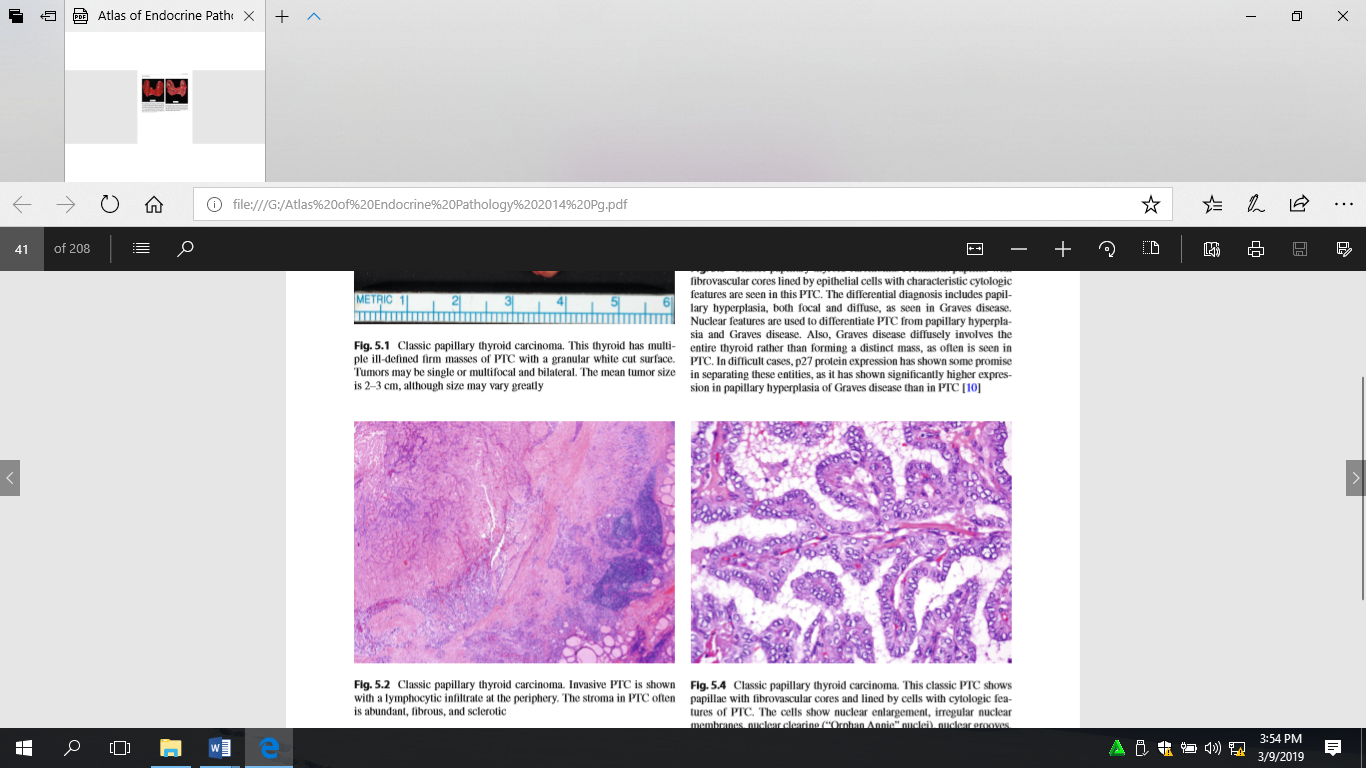                                                        Classic papillary thyroid carcinoma Note :             Prominent papillae with ﬁbrovascular cores lined by epithelial cells with characteristic cytologic features are seen in this PTC. The cells show nuclear enlargement, irregular nuclear membranes, nuclear clearing (“Orphan Annie” nuclei), nuclear grooves, intranuclear holes, and cytoplasmic clearing.C. PANCREAS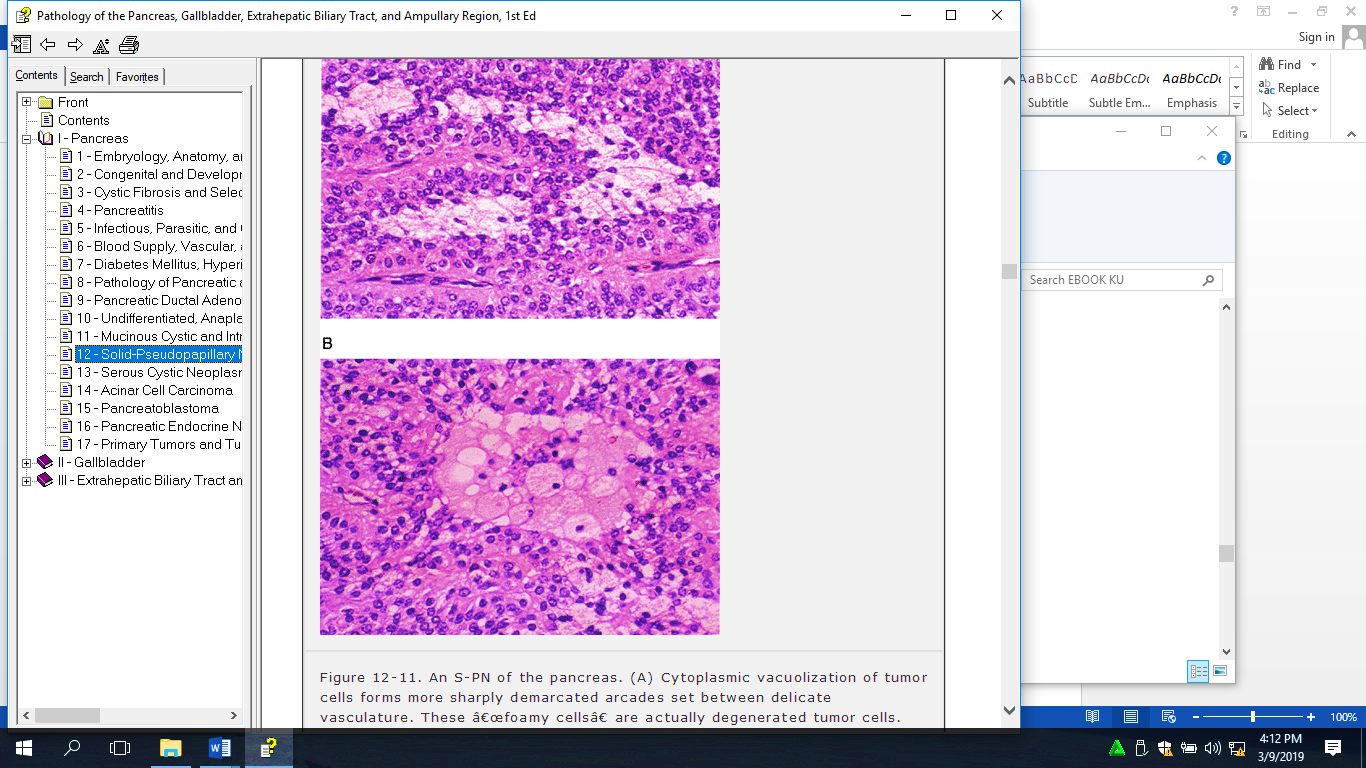                                                                    Solid-Pseudopapillary NeoplasmREFERENSIChandalia HB. Monitoring glycemic control: long-term parameters. In: Tripathy BB, Chandalia HB, Das AK, Rao PV, Madhu SV, Mohan V, (Eds). RSSDI Textbook of Diabetes Mellitus, 2nd edition. New Delhi: Jaypee Brothers Medical Publishers (P) Ltd; 2012. P 575-6.Junqueira’s Basic Histology : A Text and Colour Atlas , 12th EdWheater’s Functional histology: A Text and Colour Atlas, 5th EdBain, BJ., Imelda B, Michael AL. Dacie and Lewis Practical Haematology 12th ed.Keohane, EM., Larry JS., and Jeanine MW., Rodak’s Hematology 5th ed. WHO Guidelines on Drawing Blood: Best Practices in Phlebotomy.LDL-Cholesterol, direct Insert Kit. Turkey. www.bilimseitip.comCholesterol FS Insert Kit. Germany. www.diasys-diagnostics.cominsert kit trigliceride reagent kit dirui industrial co. Ltd.tessampel(mgdL)(mmol/L)GDSPlasma venaDarah kapiler< 110< 90< 6,1< 5,0GDPPlasma venaDarah kapiler< 110< 90< 6,1< 5,0GD2PPPlasma venaDarah kapiler< 140< 120< 7,8< 6,7TesSampelBukan DMBelum PastiDM(mg/dL)(mg/dL)(mg/dL)GDSPlasma venaDarah kapiler< 110< 90110–19990–199> 200> 200GDPPlasma venaDarah kapiler< 110< 90110–125 90–109> 126> 110GD2PPlasma venaDarah kapiler< 140< 120140–200120–200> 200> 200